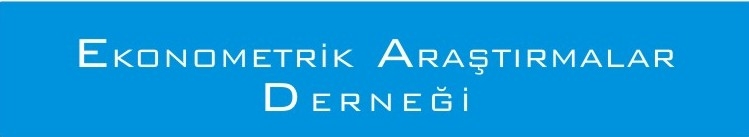 PANEL VERİ ANALİZİ EĞİTİM PROGRAMI7 Aralık 201310.00 – 11.00 		Panel Veri Analizinde Yatay Kesit Bağımlılığı 11.00 – 11.15 		Kahve Molası11.15 – 12.15 		İkinci Nesil Panel Birim Kök Testleri 12.15 – 13.15 		Öğlen Yemeği13.15 – 15.15		İkinci Nesil Panel Eşbütünleşme Testleri15.15 – 15.30		Kahve Molası15.30 – 17.00		Panel Nedensellik Testleri30 Kasım 201310.00  – 12.00  	Homojen Dinamik Panel Veri Modelleri 12.00 – 13.00 		Öğlen Yemeği 13.00 – 15.00 		Heterojen Panel Veri Modelleri 15.00 – 15.15 		Kahve Molası15.15 – 16.15 		Birinci Nesil Panel Birim Kök Testleri  – 17.30		Birinci Nesil Panel Eşbütünleşme Testleri 23 Kasım 201310.00 – 11.00  	Panel Veri Analizine Giriş11.00 – 11.15 		Kahve Molası11.15 – 12.15 		Homojen Statik Panel Veri Modelleri 12.15 – 13.15 		Öğlen Yemeği13.15 – 14.15 		Homojen Statik Panel Veri Modelleri (Devam)– 14.30 		Kahve Molası14.30 – 16.30 		Bilgisayar UygulamasıEĞİTİMLERE İLİŞKİN GENEL BİLGİLERHedef Kitle	Yüksek lisans ve doktora öğrencileri, akademisyenler, finansal kurum çalışanlarıEğitim Bedeli	Bir günlük program 100 liradır. (Öğlen yemeği ve kahve ikramları ücrete    dahildir.)	Başvuru 	Eğitim bedelinin aşağıda ayrıntıları belirtilen hesap numarasına yatırıldıktan sonra dekontun info@ead.org.tr adresine tercih ettiğiniz gün bilgisi ile beraber gönderilerek başvurunun tamamlanması gerekmektedir.  Ekonometrik Araştırmalar DerneğiTürkiye İş Bankası Köroğlu Caddesi Şubesi Şube Kodu: 4234  Hesap No: 0308847IBAN No: TR660006400000142340308847Eğitim Yeri	Stratejik Düşünce Enstitüsü Aşağı Öveçler Mahallesi Çetin Emeç Bulvarı4. Cad. 1330 Sokak No: 12 06460 Çankaya/Ankara Bazı Ayrıntılar…Kişisel Bilgisayar KullanımıUygulamalar projeksiyon sunumu ile aktarılacağı için, kursiyerlerin kullanılacak olan paket programının yüklü olduğu kişisel bilgisayarları ile katılım sağlaması, uygulamanın etkinliğinin arttırılması açısından faydalı olacaktır ancak şart değildir.  Şehir Dışından Katılımcılar için UlaşımStratejik Düşünce Enstitüsü, AŞTİ’den taksi ile yaklaşık 10 dakika sürmekte ve 10-11 liralık bir bedelle ulaşım sağlanabilmektedir.Eskişehir ve Konya’dan yüksek hızlı tren ile ulaşım sağlayacak katılımcılar için GAR’dan taksi ile yaklaşık 15 dakika sürmekte ve 18-20 liralık bir bedelle ulaşım sağlanabilmektedir. Şehir Dışından Katılımcılar için Konaklama	Stratejik Düşünce Enstitüsü’ne yürüme mesafesinde “İMKB Uygulama Oteli” bulunmaktadır. Otel ve Konaklama hakkında bilgi almak için:http://www.ankarauygulamaoteli.com/